RIWAYAT HIDUPNi Nyoman Neli Kusumawati, lahir di Desa Alam Buana Kec. Tomoni Kab. Luwu Timur Prov. Sulawesi Selatan, tahun 1995 dan beragama Hindu. Telah menempuh pendidikan di SDN 181 Welira selama 6 tahun, di SMPN 1 Tomoni selama 3 tahun dan masuk di SMA Kristen Palopo selama 3 Tahun. Selama menempuh pendidikan, ada beberapa prestasi yang pernah diraih, salah satunya adalah pernah mengikuti paskibraka tingkat kab/kota, mengikuti olimpiade MIPA Se-Kota Palopo. Tamat SMA tahun 2012, kemudian melanjutkan pendidikan di Universitas Negeri Makassar Program Studi Pendidikan Guru Sekolah Dasar.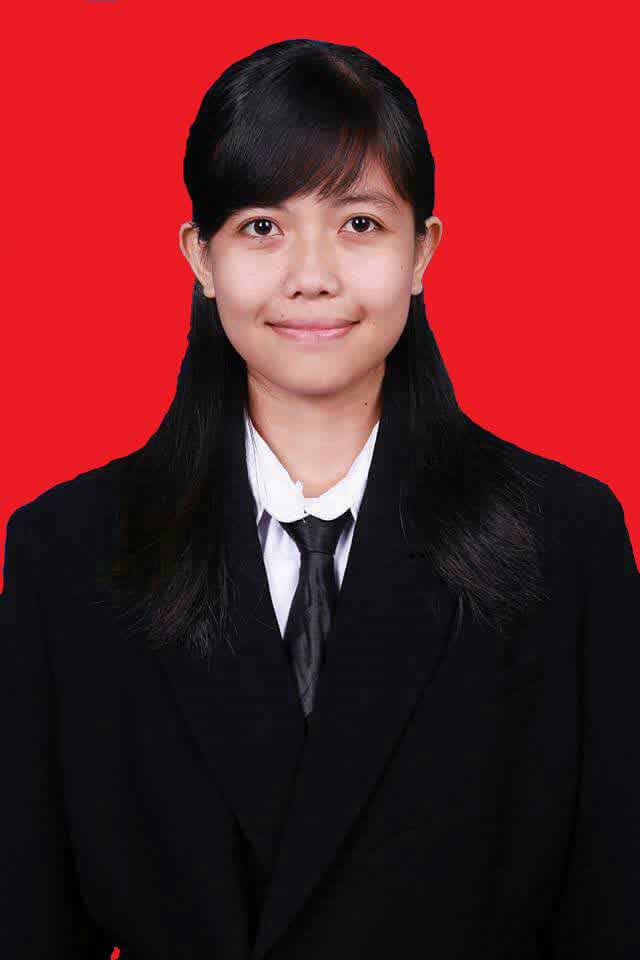 